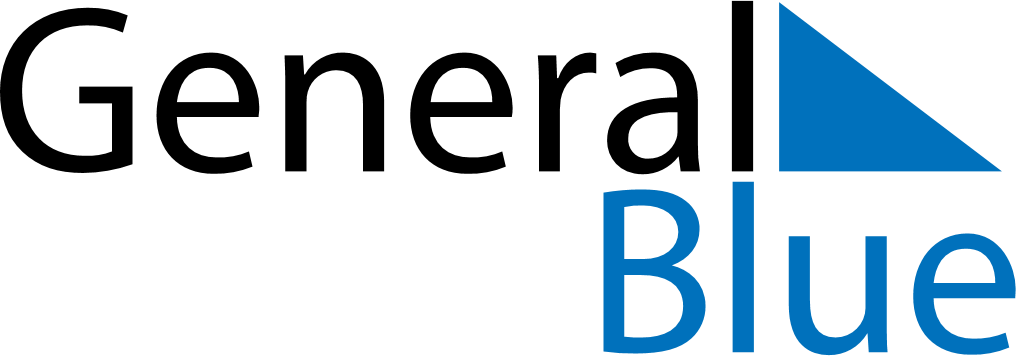 Daily Planner April 14, 2025 - April 20, 2025Daily Planner April 14, 2025 - April 20, 2025Daily Planner April 14, 2025 - April 20, 2025Daily Planner April 14, 2025 - April 20, 2025Daily Planner April 14, 2025 - April 20, 2025Daily Planner April 14, 2025 - April 20, 2025Daily Planner April 14, 2025 - April 20, 2025Daily Planner MondayApr 14TuesdayApr 15WednesdayApr 16ThursdayApr 17FridayApr 18 SaturdayApr 19 SundayApr 20MorningAfternoonEvening